ПЛАН И РАСПОРЕД ПРЕДАВАЊАП1, П2, ...., П15 – Предавање прво, Предавање друго, ..., Предавање петнаесто, Ч – ЧасоваПЛАН И РАСПОРЕД ВЈЕЖБИВ1, В2, ...., В15 – Вјежба прва, Вјежба друга, ..., Вјежба петнаеста, ТВ – Теоријска вјежба, ПВ – Практична вјежба, Ч - ЧасоваПРЕДМЕТНИ НАСТАВНИК:                                                                                                                                                                                   Проф. др Јасмина Гачић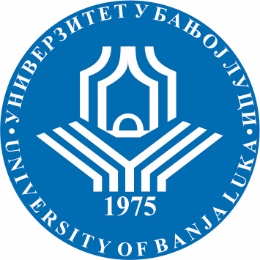 УНИВЕРЗИТЕТ У БАЊОЈ ЛУЦИФАКУЛТЕТ БЕЗБЈЕДНОСНИХ НАУКАБезбједност и криминалистика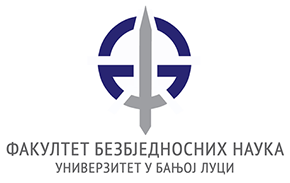 Школска годинаПредметШифра предметаСтудијски програмЦиклус студијаГодина студијаСеместарБрој студенатаБрој група за вјежбе2021/2022.Еколошка безбједност и природне катастрофеМУР18ЕБКБезбјeдност и криминалистикаДруги1141СедмицаПредавањеТематска јединицаДанДатумВријемеМјесто одржавањаЧНаставникIП1Промена традиционалног концепта безбедности, увођење појма и проблематике безбедности животне средине/еколошке безбедности петак5.11. 2021.19h- 20 30hКК12Проф. др Јасмина ГачићIIП2Савремени (холистички) концепт безбедности/концептуализација људске безбедности, место и улога еколошке безбедности у концепту људске безбедностипетак12.11.2021.19h- 20 30hКК12Проф. др Јасмина ГачићIIIП3Утемељење еколошке безбедности у концепту одрживог развоја: еволуција и проблемипетак19.11.2021.19h- 20 30hКК12Проф. др Јасмина ГачићIVП4Друштвене промене и развој: еколошка криза -нарушавање животне средине и еколошке безбедностипетак26.11.2021.19h- 20 30hКК12Проф. др Јасмина ГачићVП5Утицај глобалних безбедносних и еколошких трендова на стање еколошке безбедностипетак03.12. 2021.19h- 20 30hКК12Проф. др Јасмина ГачићVIП6Регионални проблеми и њихова повезаност са стањем животне средине и  еколошком безбедношћупетак10.12. 2021.19h- 20 30hКК12Проф. др Јасмина ГачићVIIП7Утицај националних безбедносних проблема у животној средини на стање и перспективе еколошке безбедности на националном и локалном нивоупетак17.12.2021.19h- 20 30hКК12Проф. др Јасмина ГачићVIIIП8Развој и трендови еколошке етике, етике животне средине, еколошке свести, безбедносне културе у области екологијепетак24.12. 2021.19h- 20 30hКК12Проф. др Јасмина ГачићIXП9Генеза природних опасности, стање природних катастрофа и интегрисаност са проблемом еколошке безбедности петак31.12.2021.19h- 20 30hКК12Проф. др Јасмина ГачићXП10Литосферске/ хидросферске  опасности и утицај на еколошке ресурсе и стање еколошке безбедностипетак07.01. 2022.19h- 20 30hКК12Проф. др Јасмина ГачићXIП11Атмосферске/биосферске опасности и утицај на стање еколошких ресурса и еколошке безбедностипетак14.01.2022.19h- 20 30hКК12Проф. др Јасмина ГачићXIIП12Климатске промене, стање климатских катастрофа и тренд утицаја на еколошке ресурсе и безбедностпетак21.01. 2022.19h- 20 30hКК12Проф. др Јасмина ГачићXIIIП13Субјекти еколошке безбедностипетак28.01.2022.19h- 20 30hКК12Проф. др Јасмина ГачићXIVП14Методи супростављања угрожавању еколошке безбедностипетак4.02. 2022.19h- 20 30hКК12Проф. др Јасмина ГачићXVП15Анализа даљег развоја, трендова и перспективе еколошке безбедности у условима природних катастрофапетак11.02. 2022.19h- 20 30hКК12Проф. др Јасмина ГачићСедмицаВјежбаТип вјежбеТематска јединицаДанДатумВријемеМјесто одржавањаЧСарадникIВ1ТВАнализа досадашњих теоријских приступа безбедностипетак5.11. 202119h- 20 30hКК11Проф. др Јасмина ГачићIIВ2ТВСавремени приступи концепту људске безбедности , одрживог развоја и развој идеје еколошке безбедностипетак12.11.202119h- 20 30hКК11Проф. др Јасмина ГачићIIIВ3ТВТеоријски приступи еколошкој безбедности у суседним државамапетак19.11.2021.19h- 20 30hКК11Проф. др Јасмина ГачићIVВ4ПВ Узајамно-условљавајући однос између развоја друштва, животне средине и угрожавања еколошких ресурса/ ЕБпетак26.11.2021.19h- 20 30hКК11Проф. др Јасмина ГачићVВ5ТВЕколошка свест/еколошка безбедносна култура и решавање еколошких проблема и питањапетак03.12. 2021.19h- 20 30hКК11Проф. др Јасмина ГачићVIВ6ТВИндикатори одрживог развоја/ људске безбедности и еколошке безбедностипетак10.12. 2021.19h- 20 30hКК11Проф. др Јасмина ГачићVIIВ7ТВАнализа најзначајнијих природних опасности у  глобалном контексту и њихов утицај на стање ЕБпетак21.01. 2022.19h- 20 30hКК11Проф. др Јасмина ГачићVIIIВ8ТВАнализа значајних природних опасности у регионалном окружењу - утицај на стање ЕБпетак28.01.2022.19h- 20 30hКК11Проф. др Јасмина ГачићIXВ9ТВНајзначајније природне опасности на националном нивоу- повезаност са ЕБ   петак31.12.2021.19h- 20 30hКК11Проф. др Јасмина ГачићXВ10ТВСтање, трендови и перспективе природних опасности и стања природних катастрофа на локалном нивоу  петак07.01. 2022.19h- 20 30hКК11Проф. др Јасмина ГачићXIВ11ТВСтудија случаја хидросферских опасности и утицаја на ЕБпетак14.01.2022.19h- 20 30hКК11Проф. др Јасмина ГачићXIIВ12ТВСтудија случаја литосферских опасности и утицаја на ЕБпетак21.01. 2022.19h- 20 30hКК11Проф. др Јасмина ГачићXIIIВ13ТВАтмосферско-метеоролошке опасности и ЕБпетак28.01.2022.19h- 20 30hКК11Проф. др Јасмина ГачићXIVВ14ТВПримери климатских катастрофа на глобалном, регионалном и националном нивоу и утицај на ЕБпетак4.02. 2022.19h- 20 30hКК11Проф. др Јасмина ГачићXVВ15ТВРазвој нове терминологије у области еколошке безбедности и области смањеања ризика од природних катастрофапетак11.02. 2022.19h- 20 30hКК11Проф. др Јасмина Гачић